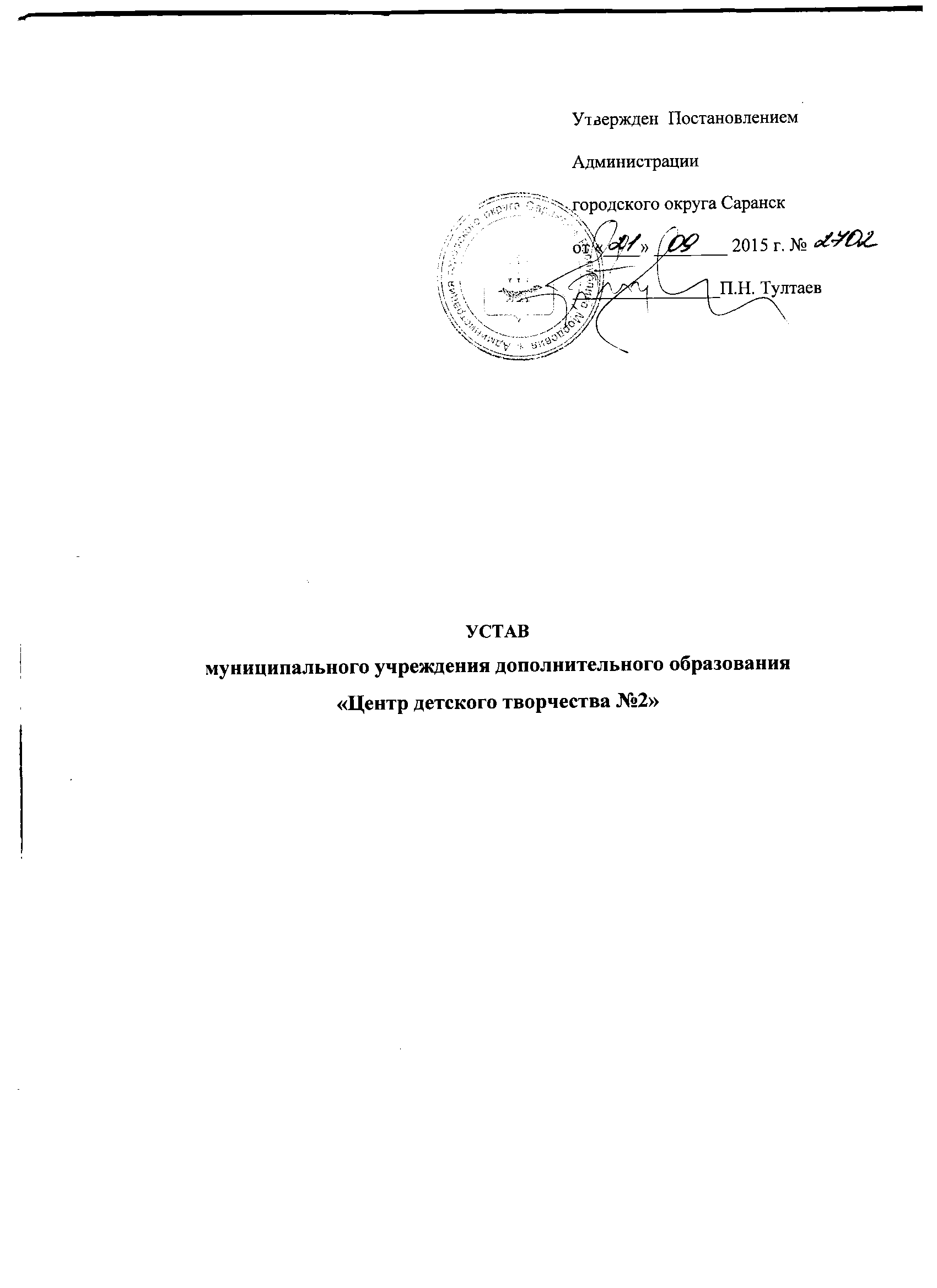 1. Общие положения	1.1. Муниципальное учреждение дополнительного образования «Центр детского творчества №2» городского округа Саранск  создано на основании решения исполнительного комитета Ленинского районного Совета народных  депутатов  города  Саранска от  08.09.1987 г. № 188 и зарегистрировано постановлением Главы Администрации г. Саранска от 13.03.1995 г. № 356 с наименованием муниципальное образовательное учреждение дополнительного образования «Центр творчества детей и подростков Ленинского района г.Саранска», регистрационный номер 1326135809, ОГРН № 1021300982889. 1.2. Полное наименование: муниципальное учреждение дополнительного  образования «Центр детского творчества №2» (далее – Учреждение).Сокращенное наименование: МУ ДО «Центр детского творчества №2»1.3. Место нахождения Учреждения: 430027, Республика Мордовия, г. Саранск, ул. Ульянова, д. 75.Место нахождения филиалов Учреждения: - 430027, Республика Мордовия, г. Саранск, ул. М.Расковой, д. 14/3;- 430033, Республика Мордовия, г. Саранск, ул. Р.Люксембург, д. 20.1.4. Учреждение является некоммерческой организацией и не ставит извлечение прибыли основной целью своей деятельности.	1.5. По типу реализуемых образовательных программ Учреждение является   организацией дополнительного образования. 1.6. Организационно-правовая форма Учреждения:  муниципальное бюджетное  учреждение.1.7. Учредителем и собственником имущества Учреждения является муниципальное образование городской округ Саранск.	Функции и полномочия учредителя Учреждения в соответствии с федеральными законами, законами Республики Мордовия, нормативными правовыми актами городского округа Саранск осуществляет Администрация городского округа Саранск, в том числе в лице Департамента по социальной политике Администрации городского округа (далее – Учредитель).1.8. Учреждение является юридическим лицом, имеет обособленное имущество, самостоятельный баланс, лицевые счета в финансовом органе городского округа Саранск, печать с изображением герба города Саранска и полным наименованием на русском языке: муниципальное учреждение дополнительного образования  «Центр детского творчества №2».Учреждение от своего имени приобретает и осуществляет имущественные и неимущественные права, несет обязанности, выступает истцом и ответчиком в суде в соответствии с федеральными законами.1.9. Муниципальное задание для Учреждения в соответствии с предусмотренными настоящим Уставом основными видами деятельности формирует и утверждает Учредитель. Учреждение не вправе отказаться от его выполнения.1.10. Учреждение осуществляет свою деятельность в соответствии с Федеральным законом от 29.12.2012 № 273-ФЗ "Об образовании в Российской Федерации", Федеральным законом от 12.01.1996 № 7-ФЗ "О некоммерческих организациях", другими федеральными законами и нормативными правовыми актами РФ, законами и иными правовыми актами Республики Мордовия, нормативными актами органов местного самоуправления городского округа Саранск, а также настоящим Уставом.1.11. Учреждение проходит лицензирование в порядке, установленном федеральным законодательством.1.12. В Учреждении не допускается создание и деятельность политических партий, религиозных организаций (объединений). Принуждение обучающихся, воспитанников к вступлению в общественные объединения, в т. ч. в политические партии, а также принудительное привлечение их к деятельности этих объединений, участию в агитационных кампаниях и политических акциях не допускается.1.13. Учреждение размещает на официальном сайте в информационно-телекоммуникационной сети "Интернет" информацию в соответствии с перечнем сведений, установленных федеральным законодательством, и обеспечивает ее обновление.1.14. Учреждение вправе с согласия Учредителя открывать филиалы и различные структурные подразделения, обеспечивающие осуществление образовательной деятельности с учетом уровня и направленности реализуемых образовательных программ, форм обучения и режима пребывания обучающихся.Структурные подразделения образовательной организации не являются юридическими лицами и действуют на основании Устава и положения о соответствующем структурном подразделении, утвержденного Директором Учреждения. 2. Предмет, цели и виды деятельности Учреждения	2.1. Предметом деятельности Учреждения являются общественные отношения, возникающие в сфере образования в связи с реализацией права на образование, обеспечением государственных гарантий прав и свобод человека в сфере образования и созданием условий для реализации права на образование.2.2. Учреждение осуществляет обучение и воспитание в интересах личности, общества, государства, обеспечивает охрану здоровья и создает благоприятные условия для разностороннего развития личности, в т. ч. возможности удовлетворения потребности обучающегося в самообразовании и получении дополнительного образования.2.3. Обучение и воспитание в Учреждении, осуществляющем образовательную деятельность, носит светский характер в соответствии с п.п.6  п.1  ст.3 Федерального закона от 29.12.2012 № 273-ФЗ "Об образовании в Российской Федерации".2.4. Основной целью деятельности Учреждения является реализация прав граждан на получения дополнительного образования по дополнительным общеобразовательным программам (дополнительные общеразвивающие программы и дополнительные предпрофессиональные программы).Иными целями деятельности Учреждения является осуществление образовательной деятельности по образовательным программам дошкольного образования, программам профессионального обучения, реализация которых не является основной целью деятельности Учреждения.2.5. Для достижения целей деятельности, указанных в п. 2.4, Учреждение осуществляет следующие основные виды деятельности:  организация содержательного досуга детей и молодежи с учетом их интересов, индивидуальных и возрастных особенностей, развития, формирование навыков творческой деятельности, освоение общекультурных ценностей и культурно-исторического наследия России;  использование и совершенствование методик образовательного процесса и образовательных технологий, в том числе с использованием дистанционных образовательных технологий;  разработка и утверждение образовательных программ и учебных планов;  организация и проведение массовых мероприятий (концерты, выставки и др.);    создание необходимых условий для совместного труда, отдыха детей, родителей (законных представителей); осуществление производственной практики обучающихся; выполнение заказов учреждений, предприятий и организаций на изготовление изделий; открытие в установленном порядке лагерей и туристских баз; создание различных объединений с постоянными и (или) переменными составами детей в лагерях (загородных или с дневным пребыванием), на своей базе, а также по месту жительства детей; реализация дополнительных общеобразовательных программ, организация досуговой и внеурочной деятельности детей в других образовательных учреждениях, детских общественных объединениях и организациях по договору с ними; материально-техническое обеспечение и оснащение образовательного процесса, оборудование помещений в соответствии с государственными и местными нормами и требованиями, осуществляемое в пределах собственных финансовых средств.3. Образовательная деятельность3.1. Учреждение реализует следующие виды образовательных программ и дополнительные общеобразовательные программы: – дополнительные общеразвивающие программы научно-технической, спортивно-технической, культурологической, физкультурно-спортивной, туристско - краеведческой, эколого-биологической, военно-патриотической, социально-педагогической, художественно-эстетической, естественнонаучной направленности;–  дополнительные предпрофессиональные программы.	3.2. В Учреждении реализуется подвид дополнительного образования –  дополнительное образование детей и взрослых, дополнительное профессиональное образование.Содержание дополнительных общеразвивающих программ и сроки обучения по ним определяются образовательной программой, разработанной и утвержденной  Учреждением.	Учреждение создает условия для непрерывного образования посредствам реализации образовательных программ и представляет возможность одновременного освоения нескольких образовательных программ.3.3. Обучение и воспитание в Учреждении ведётся на русском языке.3.4. Учреждение вправе сверх установленного муниципального задания, а также в случаях, определенных федеральными законами, в пределах установленного муниципального задания выполнять работы, оказывать услуги, относящиеся к его основным видам деятельности, предусмотренным пунктом 2.5. настоящего Устава, для граждан и юридических лиц за плату и на одинаковых при оказании одних и тех же услуг условиях.3.5. Учреждение вправе осуществлять виды деятельности, в т.ч. приносящие доход, не относящиеся к основным видам деятельности (п. 2.5.) Учреждения лишь постольку, поскольку это служит достижению целей, ради которых оно создано.3.5.1. Учреждение вправе осуществлять образовательную деятельность за счет средств физических и (или) юридических лиц по договорам об  оказании платных образовательных услуг. Платные образовательные услуги представляют собой осуществление образовательной деятельности по заданиям и за счет средств физических и (или) юридических лиц по договорам об оказании платных образовательных услуг. 3.6. К платным дополнительным образовательным услугам Учреждения относятся: преподавание специальных курсов и циклов дисциплин (изобразительное  искусство, декоративно-прикладное творчество, хореография, музыкальное образование, театральное творчество, основы киноискусства, информационные технологии, фотография, компьютерный дизайн, творческое конструирование, начально-техническое моделирование и конструирование, физкультурно-спортивные дисциплины, детский фитнес, фитодизайн, ранее творческое интеллектуальное развитие, социально-творческая реабилитация детей с ограниченными возможностями здоровья, с выраженной интеллектуальной недостаточностью, инклюзивное образование, дистанционное обучение, бальные спортивные танцы, компьютерная грамотность, программирование, компьютерная  графика, работа с мультимедийным оборудованием, разработка и сопровождение Интернет-сайтов, общее физическое развитие, раннее комплексное развитие);   репетиторство; занятия с детьми углубленным изучением предметов (иностранные языки, русский язык как иностранный, окружающий мир, экология, математика, развитие речи, изобразительное искусство, ритмическая гимнастика, музыкальное развитие, музыкально-хореографический театр, театр, дизайн, фитодизайн, культура народов англоязычных стран, история изобразительного и декоративно- прикладного искусства, основы этнографии русского, мордовского народа, историческое краеведение, мировая художественная культура);   адаптация детей дошкольного возраста к коллективной образовательной деятельности;    развитие интеллектуальных, коммуникативных и творческих способностей; психологическое консультирование, диагностирование, коррекция психического здоровья; коррекционная деятельность;  организация образовательно-культурного досуга, в том числе семейного; образовательно-экскурсионная деятельность; профориентационная деятельность; профессиональная подготовка в различных видах деятельности; образовательно-организационные услуги по проведению массовых мероприятий культурного, спортивного, развлекательного, оздоровительного характера, соревнований, фестивалей, конкурсов различного ранга самостоятельно и (или) совместно с уполномоченными организациями, предприятиями и учреждениями;   организация досуга обучающихся и (или) их родителей (законных представителей) (дискотеки, клубы по интересам, семейные праздники, лектории, театр, концертная деятельность, туристические походы).Указанные услуги не могут быть оказаны взамен или в рамках образовательной деятельности, финансируемой за счет субсидий, предоставляемых из бюджета на выполнение муниципального задания.Учреждение вправе снизить стоимость платных образовательных услуг по договору с учетом покрытия недостающей стоимости платных образовательных услуг за счет собственных средств Учреждения, в т. ч. средств, полученных от приносящей доход деятельности, добровольных пожертвований и целевых взносов физических и (или) юридических лиц. Основания и порядок снижения стоимости платных образовательных услуг устанавливаются локальным нормативным актом Учреждения и доводятся до сведения заказчика и (или) обучающегося.Увеличение стоимости платных образовательных услуг после заключения договора не допускается, за исключением увеличения стоимости указанных услуг с учетом уровня инфляции, предусмотренного основными характеристиками федерального бюджета на очередной финансовый год и плановый период.3.6.1.К приносящей доход деятельности относятся: выполнение специальных работ по договорам; оказание спортивно-оздоровительных услуг; организация и проведение культурно-досуговых массовых мероприятий; организация и проведение выставок продаж и аукционов; обучение на курсах; оказание услуг, связанных с издательско-полиграфической деятельностью, тиражированием, и реализацией учебной, учебно-методической, печатной, аудиовизуальной продукции, информационных и других материалов; организация и проведение конференций, семинаров и других научно- организационных и научно-практических мероприятий; прокат спортинвентаря, спортивной, театрально-танцевальной одежды и обуви; реализация проектов;3.6. Доходы, полученные Учреждением от приносящей доход деятельности, поступают в самостоятельное распоряжение Учреждение. Имущество, приобретенное Учреждением за счет средств, полученных от приносящей доход деятельности, учитывается обособленно и поступает в самостоятельное распоряжение Учреждения в соответствии с законодательством РФ.3.7. Деятельность обучающихся в Учреждении осуществляется в одновозрастных и разновозрастных объединениях по интересам (кружок, секция, группа, студия, клуб, мастерские различных направлений и другие), в дальнейшем по тексту именуемые «объединения».3.8. Занятия в объединении проводятся по образовательным программам одной тематической направленности или комплексным, интегрированным программам.Занятия проводятся по группам, индивидуально или всем составом объединения. Режим занятий в объединении устанавливается расписанием.3.9. С детьми с ограниченными возможностями может проводиться как групповая, так и индивидуальная работа по месту жительства. 3.10. Учреждение по договоренности и (или) совместно с учреждениями, предприятиями, организациями может проводить профессиональную подготовку детей, в том числе за плату, при наличии лицензии на данный вид деятельности. Профессиональная подготовка в Учреждении проводится только с согласия детей и их родителей (законных представителей). Детям, сдавшим квалификационные экзамены, выдается свидетельство (удостоверение) о присвоении квалификации (разряда, класса, категории) по профессии. 3.11. При наличии квалифицированных кадров и необходимой материально - технической базы Учреждение по согласованию с другими образовательными учреждениями может осуществлять производственную практику детей в данном учреждении, а также выполнять в установленном порядке заказы учреждений, предприятий и организаций на изготовление изделий, при этом тематика и содержание работы должны способствовать творческому развитию детей в осваиваемой профессии. 3.12. В Учреждении ведется методическая работа, направленная на совершенствование образовательного процесса, программ, форм и методов деятельности Учреждения, мастерства педагогических работников. С этой целью в Учреждении создается Методический совет. Порядок его работы определяется Положением о Методическом совете, утверждаемым Педагогическим советом. 3.13. Учреждение может создавать объединения в других образовательных учреждениях, предприятиях и организациях. Отношения между ними определяются договором.4. Права и обязанности участников образовательных отношений4.1. К участникам образовательного процесса относятся обучающиеся, их родители (законные  представители), педагогические работники.4.2. Обучающиеся, в соответствии со ст. 34 Федерального закона от 29.12.2012 № 273-ФЗ "Об образовании в Российской Федерации"  имеют право на:    получение дополнительного образования; бесплатное пользование библиотечно-информационными ресурсами библиотеки Учреждения; получение дополнительных (в том числе платных) образовательных услуг; участие в самоуправлении Учреждения; уважение своего человеческого достоинства, свободу совести, информации, на свободное выражение собственных мнений и убеждений; 	 занятие в нескольких объединениях, их смену в течение года.4.3. Обучающиеся,  в соответствии со ст. 43 Федерального закона от 29.12.2012 № 273-ФЗ "Об образовании в Российской Федерации" обязаны:    выполнять Устав Учреждения, Правила поведения для детей, распоряжения администрации; регулярно посещать занятия; бережно относиться к имуществу Учреждения; уважать достоинство других обучающихся и работников Учреждения.4.4. Обучающимся запрещается:    приносить, передавать или употреблять в Учреждение табачные изделия, спиртные напитки, токсические, наркотические вещества и оружие;  использовать любые средства, могущие привести к взрывам и возгораниям; применять физическую силу для выяснения отношений, запугивание, вымогательство; любые действия, очевидно влекущие за собой опасные последствия для окружающих, такие как толкание, удары предметами, бросание чем-либо; использовать непристойные выражения, жесты и ненормативную лексику; пропускать обязательные занятия без уважительных причин; использовать во время занятий мобильные телефоны, карманные персональные компьютеры, электронные устройства для компьютерных игр, воспроизведения музыки и изображений.4.5. Родители (законные представители), в соответствии со ст. 44 Федерального закона от 29.12.2012 № 273-ФЗ "Об образовании в Российской Федерации"  имеют право:   на выбор профиля обучения, защиту законных прав и интересов ребенка; на участие в самоуправлении Учреждением; на ознакомление с ходом и содержанием образовательного процесса, а также об освоении ребенком образовательной программы; на другие права, предусмотренные законодательством Российской Федерации.4.6. Родители (законные представители) в соответствии с п. 4. ст. 44 Федерального закона от 29.12.2012 № 273-ФЗ "Об образовании в Российской Федерации" обязаны:  выполнять требования устава Учреждения, Правил внутреннего распорядка, обеспечивать посещение ребенком Учреждения; обеспечить ребенка всем необходимым для проведения занятий.Родители (законные представители) обучающихся несут ответственность за их воспитание, получение ими дополнительного образования.4.7. Работники Учреждения имеют право на:   участие в управлении Учреждением в порядке, определяемом уставом этого учреждения; защиту профессиональной чести и достоинства.4.8. Педагогические работники Учреждения имеют право: на самостоятельный выбор и использование методики обучения и воспитания, учебников, учебных пособий и материалов, методов оценки знаний детей; на повышение квалификации. В этих целях администрация создает условия, необходимые для успешного обучения работников в учреждениях высшего профессионального образования, а также в учреждениях системы переподготовки и повышения квалификации; на аттестацию соответствия уровня квалификации требованиям, предъявляемым к квалификационным категориям (первой или высшей); на сокращенную продолжительность рабочего времени, на удлиненный оплачиваемый отпуск, на досрочное назначение трудовой пенсии по старости в порядке, установленном законодательством Российской Федерации, иные меры социальной поддержки в порядке, установленном законодательством Российской Федерации; на длительный (до 1 года) отпуск не реже чем через каждые 10 лет непрерывной преподавательской работы. Порядок и условия предоставления отпуска определяются Учредителем и (или) Уставом Учреждения; на дополнительные меры социальной поддержки, предоставляемые педагогическим работникам Учреждения. 	4.9. Педагогические работники обязаны:   соблюдать требования устава, Правил внутреннего трудового распорядка; выполнять условия трудового договора; удовлетворять требованиям должностных характеристик; заботиться о защите прав и свобод детей.4.10. Применение мер физического и психического насилия над личностью ребенка не допускается. 4.11. Педагогические работники и иные работники Учреждения в обязательном порядке проходят периодическое медицинское обследование, которое проводится за счет средств Учредителя.4.12. В Учреждении наряду с должностями педагогических работников предусматриваются должности инженерно-технических, административно-хозяйственных, производственных, учебно-вспомогательных, медицинских и иных работников, осуществляющих вспомогательные функции.Право на занятие указанных должностей имеют лица, отвечающие квалификационным требованиям, указанным в квалификационных справочниках, и (или) профессиональным стандартам.Правовой статус (права, обязанности и ответственность) вспомогательного (инженерно-технического, административно-хозяйственного, производственного, учебно-вспомогательного, медицинского) персонала закреплен в соответствии  с  Федеральным законом от  29.12.2012 г. № 273-ФЗ «Об образовании в Российской Федерации», Трудовым  кодексом Российской Федерации в Правилах внутреннего трудового распорядка, должностных инструкциях и в трудовых договорах с работниками Учреждения. 5. Имущество и финансовое обеспечение деятельности Учреждения5.1. Финансовое обеспечение выполнения муниципального задания осуществляется с учетом расходов на содержание недвижимого имущества и особо ценного движимого имущества, закрепленных за Учреждением Учредителем или приобретенных Учреждением за счет средств, выделяемых ему Учредителем на приобретение такого имущества, расходов на уплату налогов, в качестве объекта налогообложения по которым является соответствующее имущество, в т. ч. земельные участки.5.2. Источниками формирования финансовых средств Учреждения являются:– средства бюджета городского округа Саранск в виде субсидии на выполнение муниципального задания, и иные цели;– средства, поступающие от приносящей доход деятельности;– другие источники в соответствии с законодательством Российской Федерации.5.3. Учреждение вправе осуществлять приносящую доход деятельность, предусмотренную Уставом,  поскольку это служит достижению целей, ради которых оно создано.5.4. Привлечение Учреждением дополнительных средств не влечет за собой снижение нормативов и (или) абсолютных размеров финансового обеспечения его деятельности за счет средств Учредителя.5.5. Учреждение самостоятельно осуществляет финансово-хозяйственную деятельность. Финансовые и материальные средства, закрепленные за Учреждением Учредителем, используются им в соответствии с Уставом и изъятию не подлежат, если иное не предусмотрено законодательством Российской Федерации.5.6. Имущество Учреждения закрепляется за ним на праве оперативного управления в соответствии с Гражданским кодексом Российской Федерации.Земельный участок, необходимый для выполнения Учреждением своих уставных задач, принадлежит ему на праве постоянного (бессрочного) пользования.5.7. Учреждение не вправе размещать денежные средства на депозитах в кредитных организациях, а также совершать сделки с ценными бумагами, если иное не предусмотрено федеральными законами.5.8. Учреждение отвечает по своим обязательствам всем имуществом, находящимся у него на праве оперативного управления, за исключением недвижимого имущества и особо ценного движимого имущества, закрепленного за ним Учредителем или приобретенным Учреждением за счет средств, выделенных ему учредителем на приобретение этого имущества.5.9. Учреждение без согласия собственника не вправе распоряжаться особо ценным движимым имуществом, закрепленным за ним собственником или приобретенным Учреждением за счет средств, выделенных ему собственником на приобретение такого имущества, а также недвижимым имуществом.5.10. Учреждение вправе сдавать в аренду с согласия учредителя недвижимое имущество и особо ценное движимое имущество, закрепленное за Учреждением учредителем или приобретенное Учреждением за счет средств, выделенных ему учредителем на приобретение такого имущества. Финансовое обеспечение  содержания сданного в аренду имущества Учредителем не осуществляется.В случае сдачи в аренду с согласия учредителя недвижимого имущества и особо ценного движимого имущества, закрепленного за Учреждением учредителем или приобретенного Учреждением за счет средств, выделенных ему учредителем на приобретение такого имущества денежные средства от сдачи в аренду поступают на счет Учреждения.Крупная сделка может совершена Учреждением только с предварительного согласия Учредителя Учреждения в порядке, установленном нормативными правовыми актами органа местного самоуправления.6. Управление Учреждения6.1. Управление Учреждения осуществляется в соответствии с федеральными законами, иными нормативными правовыми актами и настоящим Уставом на основе сочетания принципов единоначалия и коллегиальности.6.2. К компетенции Учредителя относятся:– создание Учреждения (в т. ч. путем изменения типа существующего муниципального учреждения), его реорганизация и ликвидация;– утверждение Устава Учреждения, а также вносимых в него изменений;– назначение Директора Учреждения и прекращение его полномочий, а также заключение и прекращение трудового договора с ним; – формирование и утверждение муниципального задания на оказание муниципальных услуг (выполнение работ) юридическим и физическим лицам (далее – муниципальное задание) в соответствии с предусмотренными уставом Учреждения основными видами деятельности;– предварительное согласование по распоряжению недвижимым имуществом Учреждения, в т. ч. передаче его в аренду;– закрепление муниципального имущества за Учреждением на праве оперативного управления, а также изъятие такого имущества;– установление порядка определения платы для физических и юридических лиц за услуги (работы), относящиеся к основным видам деятельности Учреждения, оказываемые им сверх установленного муниципального задания, а также в случаях, определенных федеральными законами, в пределах установленного муниципального задания;– согласование внесения Учреждения имущества, за исключением особо ценного движимого имущества, в уставный (складочный) капитал хозяйственных обществ или передачи им такого имущества иным образом в качестве их учредителя или участника;– согласование в случаях, предусмотренных федеральными законами, передачи некоммерческим организациям в качестве их учредителя или участника имущества, за исключением особо ценного движимого имущества, закрепленного за Учреждением Учредителем или приобретенного Учреждением за счет средств, выделенных ему Учредителем на приобретение такого имущества, и недвижимого имущества;– финансовое обеспечение выполнения муниципального задания;– определение порядка составления и утверждения плана финансово-хозяйственной деятельности Учреждения;– осуществление контроля за деятельностью Учреждения в соответствии с законодательством Российской Федерации;– определение порядка составления и утверждения отчета о результатах деятельности Учреждения и об использовании закрепленного за ним муниципального имущества;– контроль финансово-хозяйственной деятельности Учреждения;– согласование штатного расписания Учреждения;– финансовое обеспечение Учреждения;– издание нормативных документов в пределах своей компетенции;– осуществление иных полномочий, установленных действующим законодательством.6.3. Единоличным исполнительным органом Учреждения является Директор, который осуществляет текущее руководство деятельностью Учреждения.Директор Учреждения назначается и освобождается от занимаемой должности Учредителем в соответствии с трудовым законодательством Российской Федерации на основании трудового договора, заключаемого на срок до 5 лет, распоряжением Главы Администрации городского округа Саранск.6.3.1 Директор осуществляет руководство деятельностью Учреждения в соответствии с законодательством РФ и настоящим Уставом, несет ответственность за деятельность Учреждения. Директор имеет право передать часть своих полномочий заместителям, а также руководителям обособленных структурных подразделений, в т. ч. временно на период своего отсутствия.6.3.2. Директор Учреждения без доверенности действует от имени Учреждения, в т. ч.:– заключает гражданско-правовые и трудовые договоры от имени Учреждения, утверждает штатное расписание Учреждения, должностные инструкции работников и положения о структурных подразделениях;– утверждает план финансово-хозяйственной деятельности Учреждения, его годовую и бухгалтерскую отчетность;– принимает локальные нормативные акты, регламентирующие деятельность Учреждения по вопросам, отнесенным к его компетенции настоящим Уставом, в порядке, установленном настоящим Уставом;– обеспечивает открытие лицевых счетов в финансовых органах городского округа Саранск;– обеспечивает своевременную уплату налогов и сборов в порядке и размерах, определяемых налоговым законодательством РФ, представляет в установленном порядке статистические, бухгалтерские и иные отчеты;– выдает доверенности на право представительства от имени Учреждения, в т. ч. доверенности с правом передоверия;– издает приказы и распоряжения, дает поручения и указания, обязательные для исполнения всеми работниками Учреждения;– контролирует работу и обеспечивает эффективное взаимодействие структурных подразделений Учреждения.6.3.3. Директор Учреждения осуществляет также следующие полномочия:– обеспечивает соблюдение законности в деятельности Учреждения;– планирует и организует работу Учреждения в целом и образовательный процесс в частности, осуществляет контроль за ходом и результатами образовательного процесса, отвечает за качество и эффективность работы Учреждения;– организует работу по исполнению решений коллегиальных органов управления Учреждения;– организует работу по подготовке Учреждения к лицензированию и государственной аккредитации, а также по проведению выборов в коллегиальные органы управления Учреждения;– принимает на работу и увольняет педагогических и иных работников Учреждения;– устанавливает заработную плату работников Учреждения, в т. ч. оклады, надбавки и доплаты к окладам, компенсационные и стимулирующие выплаты в соответствии с Положением об оплате труда работников Учреждения, законами и иными нормативными правовыми актами;– утверждает графики работы и педагогическую нагрузку работников;– организует обеспечение охраны жизни и здоровья обучающихся и работников;– организует осуществление мер социальной поддержки обучающихся Учреждения, защиту прав обучающихся;– обеспечивает учет, сохранность и пополнение учебно-материальной базы, учет и хранение документации;– организует делопроизводство;– устанавливает порядок защиты персональных данных и обеспечивает его соблюдение;– назначает ответственных лиц за соблюдение требований охраны труда, техники безопасности и пожарной безопасности в  помещениях Учреждения;– проводит занятия, совещания, инструктажи, иные действия со всеми работниками Учреждения по вопросам деятельности Учреждения;– распределяет обязанности между работниками Учреждения;– привлекает к дисциплинарной и иной ответственности обучающихся и работников Учреждения;– применяет меры поощрения к работникам Учреждения в соответствии с трудовым законодательством, а также в установленном порядке представляет работников к поощрениям и награждению.6.3.4. Директор Учреждения обязан:– проходить обязательную аттестацию, порядок и сроки проведения которой устанавливаются Учредителем;– обеспечивать выполнение муниципального задания Учредителя;– обеспечивать постоянную работу над повышением качества предоставляемых Учреждением муниципальных  и иных услуг, выполнением работ;– обеспечивать составление, утверждение и выполнение плана финансово-хозяйственной деятельности Учреждения;– обеспечивать безопасные условия труда работникам Учреждения;– обеспечивать составление и утверждение отчета о результатах деятельности Учреждения и об использовании закрепленного за ним на праве оперативного управления имущества;– обеспечивать целевое использование бюджетных средств, предоставляемых Учреждением из бюджета городского округа Саранск, и соблюдение Учреждением финансовой дисциплины;– обеспечивать сохранность, рациональное и эффективное использование имущества, закрепленного на праве оперативного управления за Учреждением;– обеспечивать согласование с Учредителем создания и ликвидации филиалов Учреждения;– обеспечивать согласование распоряжения недвижимым имуществом и особо ценным движимым имуществом, закрепленным за Учреждением Собственником или приобретенным за счет средств, выделенных Учредителем на приобретение такого имущества;– обеспечивать соблюдение Правил внутреннего трудового распорядка и трудовой дисциплины работниками Учреждения;– организовывать в установленном порядке аттестацию работников Учреждения на соответствие занимаемым должностям;– создать режим соблюдения норм и правил техники безопасности, пожарной безопасности, санитарно-эпидемиологических правил и нормативов, обеспечивающих охрану жизни и здоровья обучающихся и работников Учреждения;– запрещать проведение образовательного процесса при наличии опасных условий для здоровья обучающихся и работников;– организовывать подготовку Учреждения к новому учебному году, подписывать акт приемки Учреждения;– обеспечивать исполнение правовых актов, предписаний государственных органов, осуществляющих управление в сфере образования, государственных контрольных и надзорных органов, решений комиссии по урегулированию споров между участниками образовательных отношений;– обеспечивать проведение периодических бесплатных медицинских обследований работников Учреждения;– выполнять иные обязанности, установленные законами и иными нормативными правовыми актами Республики Мордовия, нормативными правовыми актами органов местного самоуправления городского округа Саранск, а также Уставом Учреждения и решениями Учредителя, принятыми в рамках его компетенции.6.4. В Учреждении формируются коллегиальные органы управления, к которым относятся Общее собрание работников Учреждения, Совет Учреждения, Педагогический совет Учреждения, Попечительский совет Учреждения.6.5. В целях учета мнения обучающихся, родителей (законных представителей) несовершеннолетних обучающихся и педагогических работников по вопросам управления Учреждения и при принятии Учреждением локальных нормативных актов, затрагивающих их права и законные интересы, по инициативе обучающихся, родителей (законных представителей) несовершеннолетних обучающихся и педагогических работников в Учреждение создаются и действуют:– советы обучающихся;– советы родителей (законных представителей) обучающихся;– профессиональные союзы работников и их представительные органы.6.6. Общее собрание работников Учреждения является коллегиальным органом управления, которое созывается один раз в год по решению Совета Учреждения. В состав данного органа управления входят все постоянные работники Учреждения. Председателем Общего собрания Учреждения является Директор Учреждения. Общее собрание Учреждения считается правомочным, если на нем присутствуют не менее 50% от общего числа работников.  Решение Общего собрания считается принятым, если за него проголосовало не менее 2/3 присутствующих.В компетенцию Общего собрания входит принятие решений по следующим вопросам:– внесение предложений в план развития Учреждения, в т. ч. о направлениях образовательной деятельности и иных видах деятельности Учреждения;– внесение предложений об изменении и дополнении Устава Учреждения;– утверждение Правил внутреннего трудового распорядка Учреждения, Положения об оплате труда работников, Правил внутреннего распорядка обучающихся и иных локальных нормативных актов в соответствии с установленной компетенцией по представлению Директора Учреждения;– принятие решения о необходимости заключения коллективного договора;– избрание представителей работников в комиссию по трудовым спорам;– поручение представления интересов работников профсоюзной организации либо иному представителю;– утверждение требований в ходе коллективного трудового спора, выдвинутых работниками Учреждения или их представителями;– создание необходимых условий, обеспечивающих безопасность обучения, воспитания обучающихся;– создание условий, необходимых для охраны и укрепление здоровья, организации питания обучающихся и работников Учреждения;– принятие положения о Совете Учреждения;– заслушивание ежегодного отчета Совета Учреждения о проделанной работе;– принятие решения о прекращении деятельности Совета Учреждения, и формирование нового состава;– ходатайствование о награждении работников Учреждения.6.7. Совет Учреждения (далее – Совет) – высший коллегиальный орган, наделенный полномочиями по осуществлению управленческих функций в соответствии с настоящим Уставом. Совет состоит из 7 человек. Совет формируется в соответствии с Положением о Совете Учреждения.Избираемыми членами Совета являются:– представители родителей (законных представителей) обучающихся – два человека;– представители обучающихся – один человек;– представители работников Учреждения – три человека;Директор Учреждения входит в состав Совета по должности как представитель администрации Учреждения.Совет работает на общественных началах.6.7.1. Выборы в Совет назначаются Директором Учреждения в соответствии с Положением о Совете Учреждения. Участие в выборах является свободным и добровольным.Организацию выборов в Совет обеспечивает администрация Учреждения во главе с Директором.Члены Совета избираются простым большинством голосов соответственно на совете родителей (законных представителей) обучающихся, совете обучающихся, собрании работников Учреждения. Выборы считаются состоявшимися независимо от числа принявших участие в голосовании, при условии надлежащего извещения о дате и времени выборов всех лиц, имеющих право голоса.Форма и процедура выборов определяется Положением о Совете Учреждения.6.7.2. Директор Учреждения в трехдневный срок после получения протоколов собраний формирует список избранных членов Совета, издает приказ, которым объявляет этот список, назначает дату первого заседания Совета, о чем извещает избранных членов Совета.На первом заседании Совета избирается его председатель из числа избранных собраниями членов Совета.6.7.3. Член Совета выводится из его состава по решению Совета в следующих случаях:– по его желанию, выраженному в письменной форме;– прекращения трудовых отношений работника, являющегося членом Совета; из числа родителей (законных представителей) – в связи с прекращением образовательных отношений между Учреждением и их ребенком; из числа обучающихся – в связи с прекращением образовательных отношений с Учреждением;– если член Совета не принимает участия в работе Совета (не посещает два и более заседания Совета подряд без уважительных причин);– совершения противоправных или аморальных действий, несовместимых с членством в Совете.Проведение дополнительных выборов в Совет в связи с выводом из его состава избираемого члена Совета организует Директор Учреждения в срок до следующего после вывода из состава Совета его члена заседания Совета.Совет Учреждения вправе созвать внеочередное заседание. Заседание также проводится по требованию не менее одной трети от общего числа членов Совета, оформленному в письменной форме.6.7.5. Решения Совета правомочны, если на заседании Совета присутствовало не менее половины его членов. Решения Совета принимаются простым (абсолютным) большинством голосов присутствующих членов Совета. При равенстве голосов голос председателя Совета является решающим.Решения Совета, принятые в рамках его компетенции, являются обязательными для Директора Учреждения, работников, обучающихся и их родителей (законных представителей).6.7.6. К полномочиям Совета относятся:	– утверждение плана развития Учреждения;	– согласование режимов работы Учреждения и его обособленных структурных подразделений;	– определение начала и окончания учебного года, времени начала и окончания занятий, каникулярного времени;	– определение направления расходования внебюджетных средств и содействие их привлечению для обеспечения деятельности и развития Учреждения;	– внесение предложений по составлению плана финансово-хозяйственной деятельности Учреждения;	– представление интересов Учреждения в рамках своих полномочий в государственных, муниципальных, общественных и иных организациях;	– согласование распределения выплат и доплат работникам Учреждения из стимулирующего фонда;	– согласование Правил внутреннего распорядка, Положения об оплате труда работников, Правил внутреннего распорядка обучающихся, расписания занятий и иных локальных нормативных актов в соответствии с установленной компетенцией;	– заслушивание отчета Директора Учреждения и отдельных работников;	– осуществление контроля за соблюдением условий обучения, воспитания и труда в Учреждение;	– рекомендации Директору Учреждения по вопросам заключения коллективного договора.	6.7.7. Совет Учреждения вправе действовать от имени Учреждения по вопросам:	– плана развития Учреждения;	– определения начала и окончания учебного года, времени начала и окончания занятий, каникулярного времени;	– определения направления расходования внебюджетных средств и содействие их привлечению для обеспечения деятельности и развития Учреждения.6.8. Педагогический совет Учреждения является постоянно действующим коллегиальным органом управления, который создается для рассмотрения основных вопросов образовательного процесса.Членами Педагогического совета являются все педагогические работники (в т. ч. обособленных структурных подразделений), а также иные работники Учреждения, чья деятельность связана с содержанием и организацией образовательного процесса. Председателем Педагогического совета является Директор Учреждения.Решения Педагогического совета по вопросам, входящим в его компетенцию, правомочны, если на заседании присутствовало не менее половины его членов. Решения принимаются простым большинством голосов. При равенстве голосов голос Председателя Педагогического совета является решающим.Педагогический совет в полном составе собирается не реже четырех раз в год. Для рассмотрения текущих вопросов созываются малые педагогические советы, формируемые в структурных подразделениях Учреждения из числа педагогических работников, работающих в этих подразделениях.6.8.1. Педагогический совет:– обсуждает и проводит выбор учебных планов, программ, учебников, форм, методов образовательного процесса и способов их реализации;– организует работу по повышению квалификации педагогических работников, развитию их творческой инициативы, распространению передового педагогического опыта;– согласовывает Положение об аттестации педагогических работников;– определяет направления опытно-экспериментальной работы, взаимодействия Учреждения с научными организациями;– обсуждает и принимает решение об одобрении локальных нормативных актов, регламентирующих организацию образовательного процесса.6.8.2. Педагогический совет вправе действовать от имени Учреждения по вопросам, отнесенным к его компетенции пунктом 6.8.1. Устава.По вопросам, не отнесенным к компетенции Педагогического совета пунктом 6.8.1. Устава, Педагогический совет не выступает от имени Учреждения.6.9. В Учреждении создается Попечительский совет в целях дополнительного привлечения внебюджетных финансовых средств для обеспечения деятельности Учреждения.Попечительский совет является постоянно действующим органом.Члены Попечительского совета избираются Советом Учреждения. В состав Попечительского совета могут входить участники образовательного процесса и иные лица, заинтересованные в совершенствовании деятельности и развитии Учреждения.Осуществление членами Попечительского совета своих функций производится на безвозмездной основе.Попечительский совет действует на основании Положения о Попечительском совете, которое утверждает Совет Учреждения.6.9.1. Попечительский совет содействует:– привлечению внебюджетных средств для обеспечения деятельности и развития Учреждения;– организации и улучшению условий труда педагогических и других работников Учреждения;– организации конкурсов, соревнований, оздоровительных и других массовых внешкольных мероприятий Учреждения;– совершенствованию материально-технической базы Учреждения, благоустройству его помещений и территории;– мерам материальной поддержки нуждающихся и социально незащищенных обучающихся и работников Учреждения;– профилактике экстремизма и ксенофобии в подростково - юношеской среде Учреждения и предотвращению негативных явлений, оказывающих влияние на формирование личности подрастающего поколения.7. Реорганизация, изменение типа и ликвидация Учреждения. Хранение документов7.1. Учреждение может быть реорганизовано или ликвидировано в порядке, установленном гражданским законодательством, с учетом особенностей, предусмотренных законодательством об образовании.2.2. Изменение типа Учреждения осуществляется в порядке, установленном федеральными законами, по решению Учредителя – Администрации городского округа Саранск7.3. В случае принятия решения о ликвидации Учреждения создается ликвидационная комиссия. Имущество Учреждения, оставшееся после удовлетворения требований кредиторов, а также имущество, на которое в соответствии с федеральными законами не может быть обращено взыскание по обязательствам Учреждения, передается ликвидационной комиссией в казну городского округа Саранск.7.4. При реорганизации или ликвидации Учреждения должна быть обеспечена сохранность имеющейся документации, научной и образовательной информации на бумажных и электронных носителях и в банках данных.При реорганизации Учреждения документы передаются в соответствии с установленными правилами организации – правопреемнику. При ликвидации Учреждения документы передаются в архив городского округа Саранск.8. Порядок изменения Устава	8.1. Настоящий Устав вступает в силу с момента его государственной регистрации.8.2. Изменения и дополнения в настоящий Устав вносятся в порядке, установленном федеральным законодательством для бюджетных учреждений, утверждаются Учредителем и подлежат регистрации в государственных органах регистрации юридических лиц.8.3. Изменения и дополнения в Устав вступают в силу после их государственной регистрации в установленном законом порядке.9. Локальные акты, регламентирующие деятельность Учреждения9.1. Учреждение принимает локальные нормативные акты, содержащие нормы, регулирующие образовательные отношения, в пределах своей компетенции в соответствии с законодательством Российской Федерации в порядке, установленном настоящим Уставом.9.2. Учреждение принимает локальные нормативные акты по основным вопросам организации и осуществления образовательной деятельности, в том числе регламентирующие правила приёма обучающихся, режим занятий обучающихся.9.3. Учреждение принимает следующие виды локальных нормативных актов: приказы и распоряжения нормативного характера, положения, правила, инструкции, регламенты и т.п.Указанный перечень видов локальных нормативных актов не является исчерпывающим. В зависимости от конкретных условий деятельности Учреждения им могут приниматься иные локальные нормативные акты.9.4. При принятии локальных нормативных актов, затрагивающих права обучающихся и работников Учреждения, учитывается мнение коллегиальных органов управления, а также в порядке и в случаях, которые предусмотрены трудовым законодательством.9.5. Локальные нормативные акты утверждаются приказом Директора и вступают в силу с даты, указанной в приказе.9.6. После утверждения локальные нормативные акты подлежат размещению на официальном сайте Учреждения.9.7. Учреждением создаются условия для ознакомления всех работников, обучающихся, родителей (законных представителей) несовершеннолетних обучающихся с настоящим Уставом.9.3. Локальные акты не могут противоречить настоящему Уставу  и действующему законодательству Российской Федерации.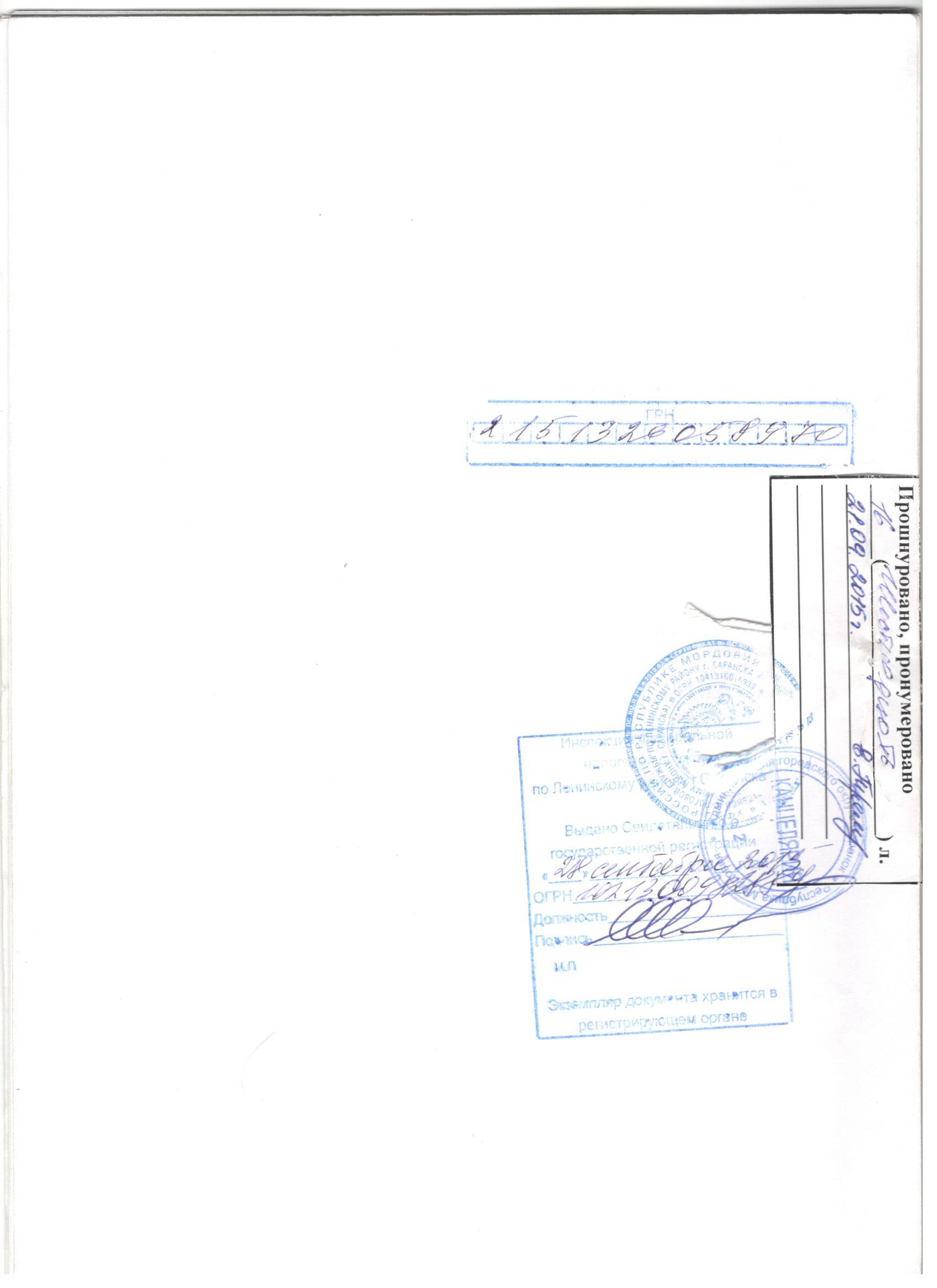 